ANEXO 1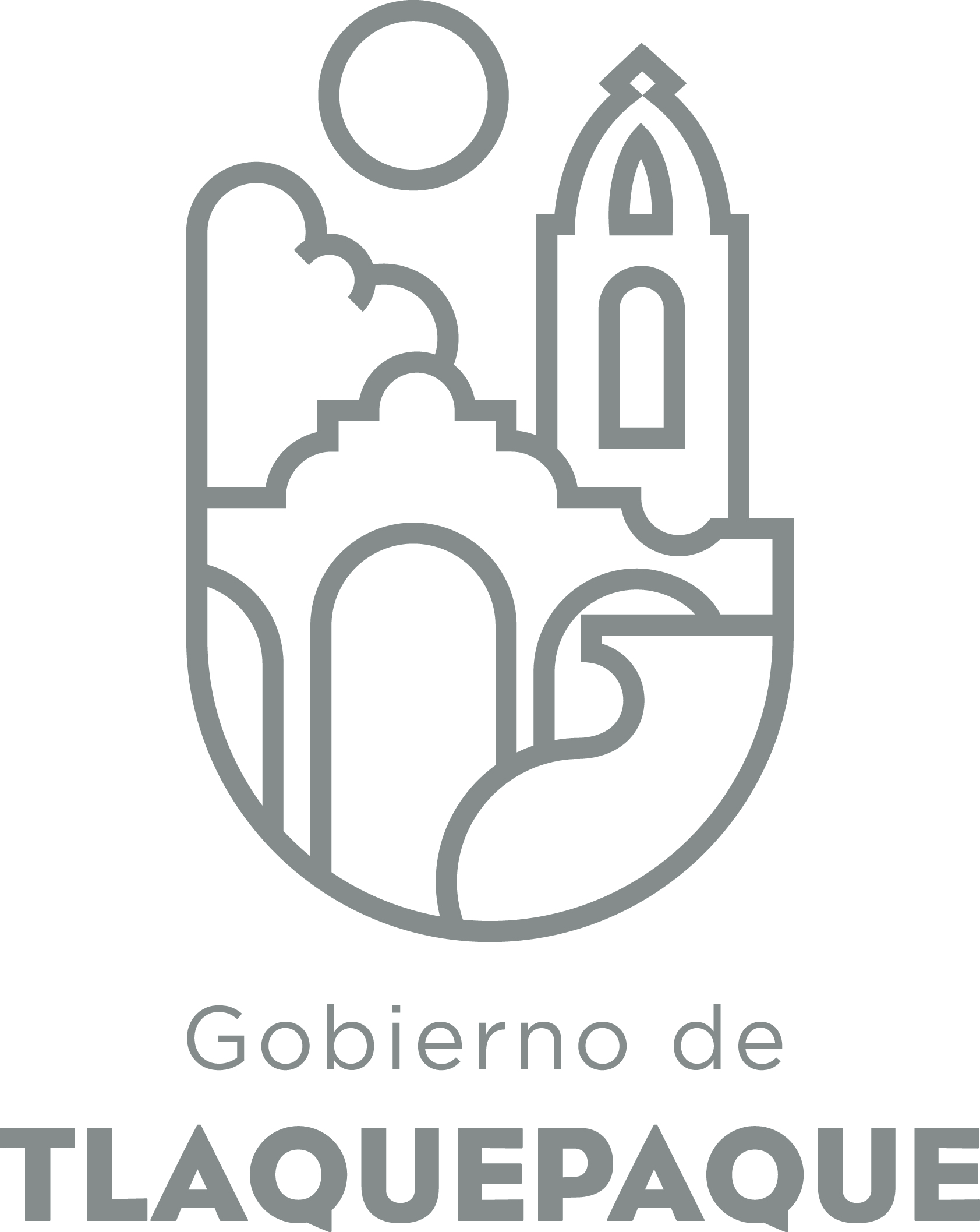 
1.- DATOS GENERALESANEXO 22.- OPERACIÓN DE LA PROPUESTARecursos empleados para la realización del Programa/Proyecto/Servicio/Campaña (PPSC)DIRECCIÓN GENERAL DE POLÍTICAS PÚBLICASCARATULA PARA LA ELABORACIÓN DE PROYECTOS.A)Nombre del programa/proyecto/servicio/campañaA)Nombre del programa/proyecto/servicio/campañaA)Nombre del programa/proyecto/servicio/campañaA)Nombre del programa/proyecto/servicio/campañaProyecto de Digitalización de documentos de los 9 CementeriosProyecto de Digitalización de documentos de los 9 CementeriosProyecto de Digitalización de documentos de los 9 CementeriosProyecto de Digitalización de documentos de los 9 CementeriosProyecto de Digitalización de documentos de los 9 CementeriosProyecto de Digitalización de documentos de los 9 CementeriosEjeEje22B) Dirección o Área ResponsableB) Dirección o Área ResponsableB) Dirección o Área ResponsableB) Dirección o Área ResponsableDirección de CementeriosDirección de CementeriosDirección de CementeriosDirección de CementeriosDirección de CementeriosDirección de CementeriosEstrategiaEstrategia2.22.2C)  Problemática que atiende la propuestaC)  Problemática que atiende la propuestaC)  Problemática que atiende la propuestaC)  Problemática que atiende la propuestaSe está digitalizando el total de documentos que se encuentran actualmente en el archivo general de cementerios con la finalidad de tener una atención más pronta y expedita.Se está digitalizando el total de documentos que se encuentran actualmente en el archivo general de cementerios con la finalidad de tener una atención más pronta y expedita.Se está digitalizando el total de documentos que se encuentran actualmente en el archivo general de cementerios con la finalidad de tener una atención más pronta y expedita.Se está digitalizando el total de documentos que se encuentran actualmente en el archivo general de cementerios con la finalidad de tener una atención más pronta y expedita.Se está digitalizando el total de documentos que se encuentran actualmente en el archivo general de cementerios con la finalidad de tener una atención más pronta y expedita.Se está digitalizando el total de documentos que se encuentran actualmente en el archivo general de cementerios con la finalidad de tener una atención más pronta y expedita.Línea de AcciónLínea de AcciónC)  Problemática que atiende la propuestaC)  Problemática que atiende la propuestaC)  Problemática que atiende la propuestaC)  Problemática que atiende la propuestaSe está digitalizando el total de documentos que se encuentran actualmente en el archivo general de cementerios con la finalidad de tener una atención más pronta y expedita.Se está digitalizando el total de documentos que se encuentran actualmente en el archivo general de cementerios con la finalidad de tener una atención más pronta y expedita.Se está digitalizando el total de documentos que se encuentran actualmente en el archivo general de cementerios con la finalidad de tener una atención más pronta y expedita.Se está digitalizando el total de documentos que se encuentran actualmente en el archivo general de cementerios con la finalidad de tener una atención más pronta y expedita.Se está digitalizando el total de documentos que se encuentran actualmente en el archivo general de cementerios con la finalidad de tener una atención más pronta y expedita.Se está digitalizando el total de documentos que se encuentran actualmente en el archivo general de cementerios con la finalidad de tener una atención más pronta y expedita.No. de PP EspecialNo. de PP EspecialD) Ubicación Geográfica / Cobertura  de ColoniasD) Ubicación Geográfica / Cobertura  de ColoniasD) Ubicación Geográfica / Cobertura  de ColoniasD) Ubicación Geográfica / Cobertura  de ColoniasTlaquepaque centro, San Pedrito, San Martin de las Flores, Toluquilla, Tateposco, López Cotilla, San Sebastianito, Santa María Tequepexpan y Santa Anita.Tlaquepaque centro, San Pedrito, San Martin de las Flores, Toluquilla, Tateposco, López Cotilla, San Sebastianito, Santa María Tequepexpan y Santa Anita.Tlaquepaque centro, San Pedrito, San Martin de las Flores, Toluquilla, Tateposco, López Cotilla, San Sebastianito, Santa María Tequepexpan y Santa Anita.Tlaquepaque centro, San Pedrito, San Martin de las Flores, Toluquilla, Tateposco, López Cotilla, San Sebastianito, Santa María Tequepexpan y Santa Anita.Tlaquepaque centro, San Pedrito, San Martin de las Flores, Toluquilla, Tateposco, López Cotilla, San Sebastianito, Santa María Tequepexpan y Santa Anita.Tlaquepaque centro, San Pedrito, San Martin de las Flores, Toluquilla, Tateposco, López Cotilla, San Sebastianito, Santa María Tequepexpan y Santa Anita.Vinc al PNDVinc al PNDE) Nombre del Enlace o ResponsableE) Nombre del Enlace o ResponsableE) Nombre del Enlace o ResponsableE) Nombre del Enlace o ResponsableEfraín Cabrera Serrano Efraín Cabrera Serrano Efraín Cabrera Serrano Efraín Cabrera Serrano Efraín Cabrera Serrano Efraín Cabrera Serrano Vinc al PEDVinc al PEDF) Objetivo específicoF) Objetivo específicoF) Objetivo específicoF) Objetivo específicoTotal de documentos históricos y administrativos digitalizadosTotal de documentos históricos y administrativos digitalizadosTotal de documentos históricos y administrativos digitalizadosTotal de documentos históricos y administrativos digitalizadosTotal de documentos históricos y administrativos digitalizadosTotal de documentos históricos y administrativos digitalizadosVinc al PMetDVinc al PMetDG) Perfil de la población atendida o beneficiariosG) Perfil de la población atendida o beneficiariosG) Perfil de la población atendida o beneficiariosG) Perfil de la población atendida o beneficiariosLos usuarios del servicio público de cementerios.Los usuarios del servicio público de cementerios.Los usuarios del servicio público de cementerios.Los usuarios del servicio público de cementerios.Los usuarios del servicio público de cementerios.Los usuarios del servicio público de cementerios.Los usuarios del servicio público de cementerios.Los usuarios del servicio público de cementerios.Los usuarios del servicio público de cementerios.Los usuarios del servicio público de cementerios.H) Tipo de propuestaH) Tipo de propuestaH) Tipo de propuestaH) Tipo de propuestaH) Tipo de propuestaJ) No de BeneficiariosJ) No de BeneficiariosK) Fecha de InicioK) Fecha de InicioK) Fecha de InicioFecha de CierreFecha de CierreFecha de CierreFecha de CierreProgramaCampañaServicioProyectoProyectoHombresMujeresXFedEdoMpioxxxxI) Monto total estimadoI) Monto total estimadoI) Monto total estimadoFuente de financiamientoFuente de financiamientoA) Principal producto esperado (base para el establecimiento de metas)Se espera tener totalmente digitalizado el archivo de los 9 cementerios municipales para así tener una más pronta y objetiva atención a los usuarios de este servicio público.Se espera tener totalmente digitalizado el archivo de los 9 cementerios municipales para así tener una más pronta y objetiva atención a los usuarios de este servicio público.Se espera tener totalmente digitalizado el archivo de los 9 cementerios municipales para así tener una más pronta y objetiva atención a los usuarios de este servicio público.Se espera tener totalmente digitalizado el archivo de los 9 cementerios municipales para así tener una más pronta y objetiva atención a los usuarios de este servicio público.B)Actividades a realizar para la obtención del producto esperadoSe están escaneando actualmente todos y cada uno de los documentos que se encuentran en el interior del archivo general esperando a la brevedad posible tener todo totalmente digital.Se están escaneando actualmente todos y cada uno de los documentos que se encuentran en el interior del archivo general esperando a la brevedad posible tener todo totalmente digital.Se están escaneando actualmente todos y cada uno de los documentos que se encuentran en el interior del archivo general esperando a la brevedad posible tener todo totalmente digital.Se están escaneando actualmente todos y cada uno de los documentos que se encuentran en el interior del archivo general esperando a la brevedad posible tener todo totalmente digital.Indicador de Resultados vinculado al PMD según Línea de Acción Indicador vinculado a los Objetivos de Desarrollo Sostenible AlcanceCorto PlazoMediano PlazoMediano PlazoLargo PlazoAlcanceC) Valor Inicial de la MetaValor final de la MetaValor final de la MetaNombre del indicadorFormula del indicadorPorcentaje de avance en la digitalización de documentosClave de presupuesto determinada en Finanzas para la etiquetación de recursosClave de presupuesto determinada en Finanzas para la etiquetación de recursosClave de presupuesto determinada en Finanzas para la etiquetación de recursosCronograma Anual  de ActividadesCronograma Anual  de ActividadesCronograma Anual  de ActividadesCronograma Anual  de ActividadesCronograma Anual  de ActividadesCronograma Anual  de ActividadesCronograma Anual  de ActividadesCronograma Anual  de ActividadesCronograma Anual  de ActividadesCronograma Anual  de ActividadesCronograma Anual  de ActividadesCronograma Anual  de ActividadesCronograma Anual  de ActividadesD) Actividades a realizar para la obtención del producto esperado 201720172017201720172017201720172017201720172017D) Actividades a realizar para la obtención del producto esperado ENEFEBMZOABRMAYJUNJULAGOSEPOCTNOVDICSe esta escaneando actualmente todos los documentos que en físico se encuentran en el archivo general de cementerios.8%12%15%20%25%28%35%E) Recursos HumanosNúmero F) Recursos MaterialesNúmero/LitrosTipo de financiamiento del recursoTipo de financiamiento del recursoG) Recursos FinancierosMontoE) Recursos HumanosNúmero F) Recursos MaterialesNúmero/LitrosProveeduríaFondo RevolventeG) Recursos FinancierosMontoPersonal que participa en éste PPSC3Vehículos empleados para éste PPSC0Monto total del Recurso obtenido mediante el fondo REVOLVENTE que se destina a éste PPSCPersonal que participa en éste PPSC3Combustible mensual que consumen los vehículos empleados para éste PPSCMonto total del Recurso obtenido mediante el fondo REVOLVENTE que se destina a éste PPSCPersonal que participa en éste PPSC3Computadoras empleadas para éste PPSC1Monto total del Recurso obtenido mediante el fondo REVOLVENTE que se destina a éste PPSC